Heldere informatie over de kosten voor de sportclub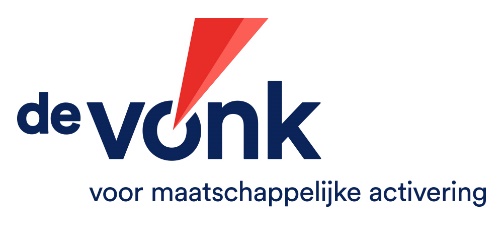 Hieronder vind je een concept tekst die bruikbaar is op de websites van sportverenigingen en sportclubs. Het is gemaakt met ervaringskenners, sportclubs en gemeenten. Het doel van deze concepttekst is het tonen dat de club open staat voor mensen met weinig geld. Dit vergroot het bewustzijn bij alle leden rond geldzorgen. Vooraf zijn er door het bestuur de volgende keuzen te maken: Gebruik van u/je in de tekst Is er een financieel contactpersoon binnen de club, via Stichting Leergeld/ Jeugdfonds Sport&Cultuur of een lokaal Informatie&Adviespunt? Wie is dat en hoe is die persoon te bereiken? Een recycle kast voor tenues en materialen: Hoe is dat geregeld? Hoe kan men gespreid betalen? Dit betekent namelijk extra werk voor de penningmeester. Is de informatie makkelijk te vinden op de website, logisch is plaatsing onder “contributie”  Hieronder de concept tekst die vrij te gebruiken is: Dankzij de hulp van ouders, vrijwilligers en sponsoren kan [Naam sportvereniging] bestaan. We willen een open club zijn waar iedereen welkom is.  En we vragen contributie om onze huur en het materiaal te betalen.  Er zijn bijkomende kosten voor scheidsrechter, tenues, materialen en de jaarlijkse BBQ. [Aanpassen aan wat relevant is voor de club] [Invoegen overzicht contributie en bijkomende kosten] Je bent ook welkom op de club als je niet veel geld hebt. Je kan de contributie gespreid betalen. Neem hiervoor contact op met:   Er is een kast met tenues en materialen voor hergebruik.  [Aanpassen aan wat relevant is voor de club] Voor mensen met een laag inkomen is er de meedoen regeling,  stichting Leergeld en Jeugdfonds Sport&Cultuur [aanpassen aan de lokale situatie] Binnen onze club kan [invoegen naam] vertrouwelijk meedenken [Invoegen hoe deze financiële contactpersoon te bereiken is].  